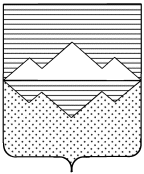 СОБРАНИЕ ДЕПУТАТОВСАТКИНСКОГО МУНИЦИПАЛЬНОГО РАЙОНАЧЕЛЯБИНСКОЙ ОБЛАСТИРЕШЕНИЕ____________________________________________________________________________________________от 18 мая 2016 года № 89/11             г. СаткаВ соответствии с Федеральным законом от 06.10.2003 № 131-ФЗ "Об общих принципах организации местного самоуправления в Российской Федерации", Решения собрания депутатов Саткинского муниципального района от 27.02.2013 № 427/43 "Об утверждении структуры Администрации Саткинского муниципального района в новой редакции",СОБРАНИЕ ДЕПУТАТОВ САТКИНСКОГО МУНИЦИПАЛЬНОГО РАЙОНА РЕШАЕТ:
1.Внести в Положение об Управлении строительства и архитектуры администрации Саткинского муниципального района, утвержденного решением Собрания депутатов Саткинского муниципального района от 24.12.2014 № 641/69 следующие изменения:1) п. 3.5 Главы III Положения изложить в следующей редакции:а) организация мероприятий межпоселенческого характера по охране окружающей среды;б) организация работ по регулированию выбросов вредных (загрязняющих) веществ в атмосферный воздух в периоды неблагоприятных метеорологических условий;в) участие в организации деятельности по сбору (в том числе раздельному сбору), транспортированию, обработке, утилизации, обезвреживанию, захоронению твердых коммунальных отходов на территориях сельских поселений, если иное не установлено законом субъекта Российской Федерации, а также на межселенной территории;г) контроль за использованием и охраной недр при добыче общераспространенных полезных ископаемых, а также при строительстве подземных сооружений, не связанных с добычей полезных ископаемых;д) организация общественных обсуждений, проведение опросов, референдумов среди населения о намечаемой хозяйственной и иной деятельности, которая подлежит экологической экспертизе;е) решение вопросов, связанных с рекультивацией и восстановлением нарушенных земель.  2. Управлению строительства и архитектуры администрации Саткинского муниципального района зарегистрировать Положение в установленном законом порядке (М.Л. Толкачева).3. Контроль за исполнением настоящего решения возложить на постоянную комиссию по жилищно – коммунальным вопросам и экологии (Н.И. Тарасов).4. Настоящее решение вступает в силу со дня его подписания.Глава Саткинского муниципального района                                                            А.А. Глазков